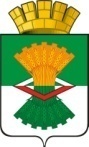 АДМИНИСТРАЦИЯМАХНЁВСКОГО МУНИЦИПАЛЬНОГО ОБРАЗОВАНИЯПОСТАНОВЛЕНИЕ26  декабря  2014 года  № 1003п.г.т. Махнёво Об утверждении схемы размещения нестационарных торговых объектов на территории Махнёвского муниципального образования на 2015-2016 годы           В соответствии со статьёй 10 Федерального закона от 28.12.2009 года № 381-ФЗ «Об основах государственного регулирования торговой деятельности в Российской Федерации», постановлением Правительства Российской Федерации от 24.09.2010 года № 754 «Об утверждении правил установления нормативов минимальной обеспеченности населения площадью торговых объектов», постановлением Правительства Российской Федерации от 29.09.2010 года № 772 «Об утверждении правил включения нестационарных торговых объектов, расположенных на земельных участках, в зданиях, строениях и сооружениях, находящихся в государственной собственности, в схему размещения нестационарных торговых объектов», постановлением Правительства Свердловской области от 22.12.2010 года № 1826-ПП «Об утверждении Порядка разработки и утверждения схем размещения нестационарных торговых объектов на территориях муниципальных образований в Свердловской области», постановлением Администрации Махнёвского муниципального образования от 27.10.2014 года № 815 «О разработке схемы размещения нестационарных торговых объектов на территории Махнёвского муниципального образования на 2015-2016 годы», руководствуясь Уставом Махнёвского муниципального образования,ПОСТАНОВЛЯЮ: 1. Утвердить:1.1 тестовую часть схемы размещения нестационарных торговых объектов на территории Махнёвского муниципального образования на 2015-2016 годы (приложение № 1);1.2 схему размещения нестационарных торговых объектов на территории Махнёвского муниципального образования на 2015-2016 годы:а) в табличной конфигурации (приложение № 2);б) в графическом варианте на картографической основе (прилагается);1.3 срок действия схемы размещения нестационарных торговых объектов с 01 января 2015 года по 31 декабря 2016 года.2. Считать деятельность хозяйствующих субъектов в нестационарных торговых объектах, не включённых в схему размещения нестационарных торговых объектов на территории Махнёвского муниципального образования на 2015-2016 годы несанкционированной.3. С 01.01.2015 года считать утратившим силу Постановление Администрации Махнёвского муниципального образования от 31 января 2014 года № 58 «Об утверждении схемы размещения нестационарных торговых объектов на территории Махнёвского муниципального образования на 2014 год».4. Отделу экономики и потребительского рынка Администрации Махнёвского муниципального образования направить утверждённую схему размещения нестационарных торговых объектов на территории Махнёвского муниципального образования в течение пяти дней со дня принятия нормативно-правового акта органом местного самоуправления об утверждении схемы размещения нестационарных торговых объектов в Министерство агропромышленного комплекса и продовольствия Свердловской области для размещения на официальном сайте Министерства агропромышленного комплекса и продовольствия Свердловской области в информационно-телекоммуникационной сети Интернет.5. Опубликовать настоящее постановление в газете «Алапаевская искра» и разместить на официальном сайте Администрации Махнёвского муниципального образования.6. Контроль за исполнением настоящего постановления возложить на заместителя главы Администрации Махнёвского муниципального образования по экономике,  жилищно – коммунальному хозяйству, транспорту и связи А.Р. Биргера.  И.о. главы администрацииМахнёвского муниципального образования                                             А.Р. Биргер